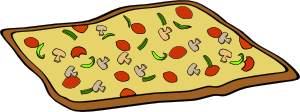 Peter hat drei Freunde aus der Schule eingeladen. Er weiß aber  nicht wie viele von ihnen kommen. Nun überlegt er, in wie viele Stücke er die Pizza aufteilen soll.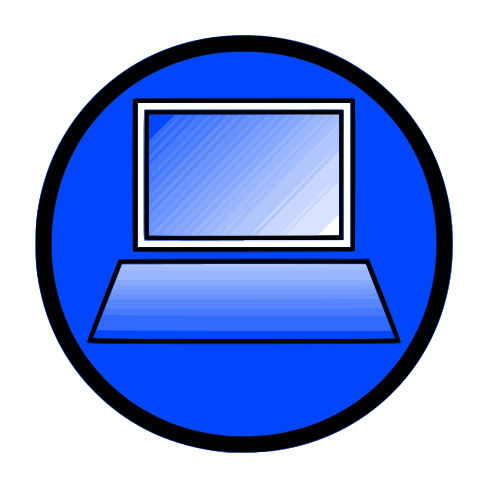 1.1 Bevor mit planen beginnt, schaut euch das Einführungsvideo „Video1“ an.Helft Peter dabei, herauszufinden welche Möglichkeiten es gibt, die Pizza in gleich große Stücke zu schneiden. Denkt daran, dass Peter auch Hunger hat.Teilt die Pizza in gleich große Stücke ein und malt Peter‘s Stück farbig aus. 1.3 Haltet in der Tabelle fest, in wie viele Stücke Peter die Pizza teilen muss.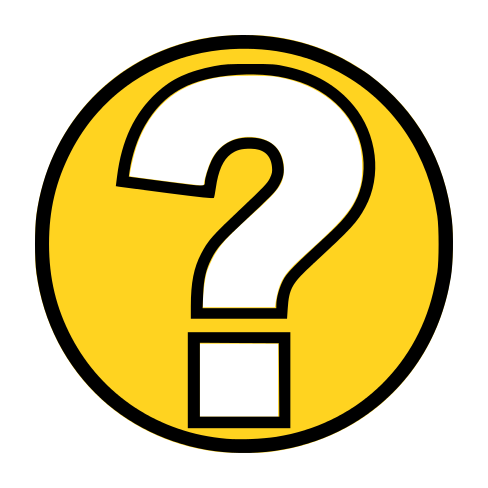 1.4 Welchen Anteil von der Pizza bekommt jeder Gast? Trage den Anteil und die Gesamtzahl der Pizzastücke ein.Teilt Peter die Pizza gar nicht, so bekommt er  __  von  __  Stück. Kommt ein Gast, so bekommt jeder  __  von  __  Stücken.Kommen zwei Gäste, so bekommt jeder  __  von  __  Stücken.Kommen drei Gäste, so bekommt jeder  __  von  __  Stücken.1.5 Seht euch gemeinsam Video 2 an. 1.6 Peter hat mittlerweile seine Freunde angerufen und weiß, dass alle drei Freunde zu seiner Party kommen. Schreibt nun als Bruch auf, welchen Anteil der Pizza jeder bekommt.	Bruch1.7 Leider kann Franz, wegen einer Erkältung, nun doch nicht zu Peter’s Geburtstag kommen. Dies ist aber nicht schlimm, denn Georg hat großen Hunger mitgebracht. Er isst nun sein geplantes Stück und auch das Stück von Franz. Malt aus wie viel Pizza Georg nun insgesamt essen kann und stellt den Anteil als Bruch dar.1.8 Peter überlegt sich, ob man die Pizza auch anders aufteilen kann. Er kam zu den dargestellten Aufteilungen: Georg möchte folgende Anteile essen:Malt den jeweiligen Bruch im Rechteck aus.Bestimmt nun noch wie viel für die Anderen übrig bleibt.1.9 Auch Peters Eltern haben Pizza gegessen.Peters Vater wollte folgenden Anteil essen:Stellt den Anteil als Bruch dar.Peters Vater stellt fest, dass er doch nicht so viel von der Pizza schafft. Folgenden Anteil hat er tatsächlich gegessen.Stellt auch diesen Anteil als Bruch dar.Welchen Anteil der Pizza würde Peters Mutter bekommen wenn sein Vater so viel essen würde, wie er geplant hat bzw. wie viel ist nun tatsächlich für die Mutter übrig.Schreibt auch hier als Bruch.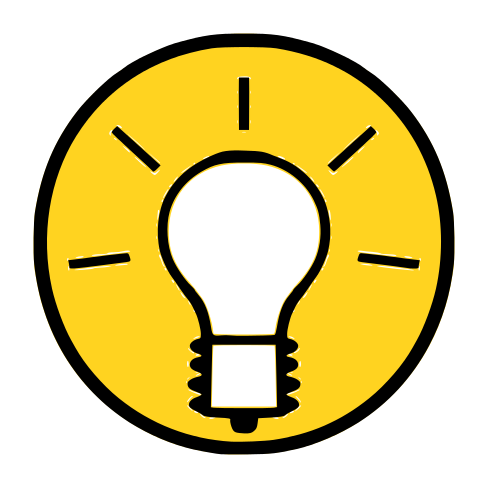 Peters Mutter möchte den Jungs eine Erfrischung in Form einer Apfelsaftschorle zubereiten. Sie fragt Peter und seine Gäste aus welchem Anteil Apfelsaft ihre Schorle bestehen soll. Jeder der drei Jungs hat einen anderen Geschmack, weshalb folgende Anteile genannt wurden: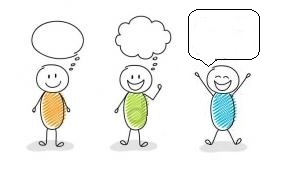 2.1 Vervollständigt die Tabelle, indem ihr die Apfelsaft-Anteile als Bruch darstellt.2.1	Sortiert den Apfelsaft-Anteil in den Sprechblasen der Größe nach. Beginnt mit 	dem geringsten Anteil. Tragt den Anteil in Bruchschreibweise ein.2.2	Begründet eure Anordnung mit eigenen Worten (zur Unterstützung könnt ihr auch eine Zeichnung verwenden) und formuliert eine Regel zu Brüchen mit gleichem Nenner.Die drei Jungs hatten so einen großen Durst, dass sie die Apfelschorle in einem Zug ausgetrunken haben. Peters Mutter will gleich in die Küche gehen und ihnen eine neue Apfelschorle zubereiten. Jedoch wünschen sich die Jungs andere Mischverhältnisse. 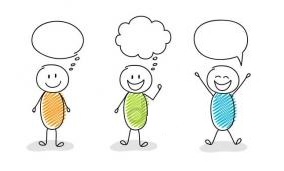 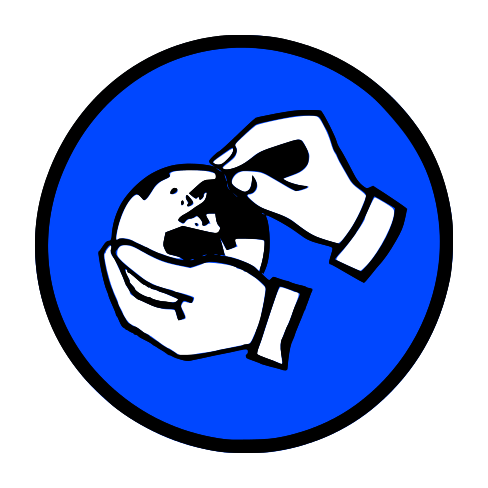 3.1   Schaut euch die Darstellungen der Apfelsaft-Packungen an und ordnet die Füllmengen korrekt zu. Teilt im Anschluss die gewünschten Apfelsaftmengen der Jungs zu.3.2	Sortiert den Apfelsaft-Anteil der Größe nach. Beginnt mit dem geringsten Anteil.3.3	Begründet eure Anordnung mit eigenen Worten (zur Unterstützung könnt ihr auch eine Zeichnung verwenden) und formuliert eine Regel zu zählergleichen Brüchen.4.1 	Zum Nachtisch gibt es Peter‘s geliebten Schokokuchen nach Oma’s Rezept.Die Jungs wollen mit Peter’s Papa ein Kuchen-Wettessen machen. Es geht darum, wer am meisten Kuchen essen kann.Vergleicht die gegessenen Anteile und gebt jeweils farbig dargestellten Kuchenanteil an. Vergleicht sie miteinander (nutzt hierzu die Symbole =, <, >).			          Georg			  	 Peter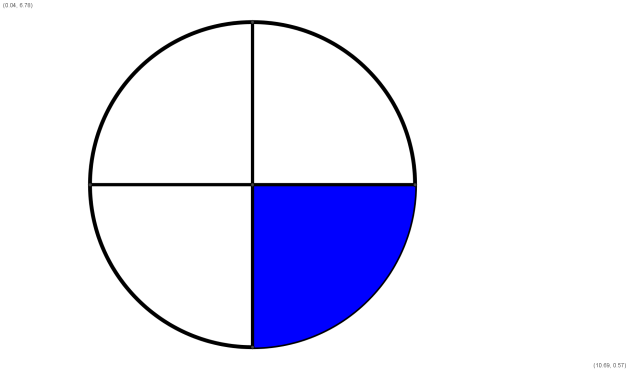 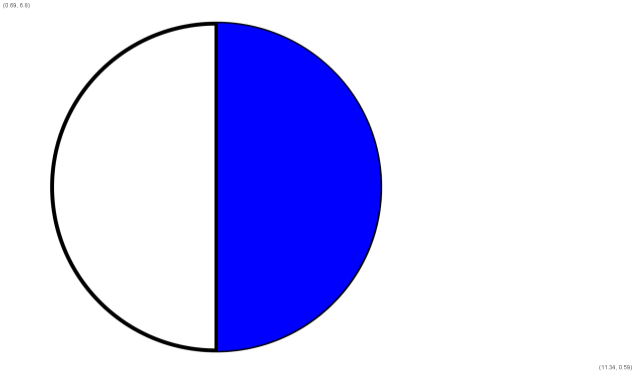 				Dieter				  Peter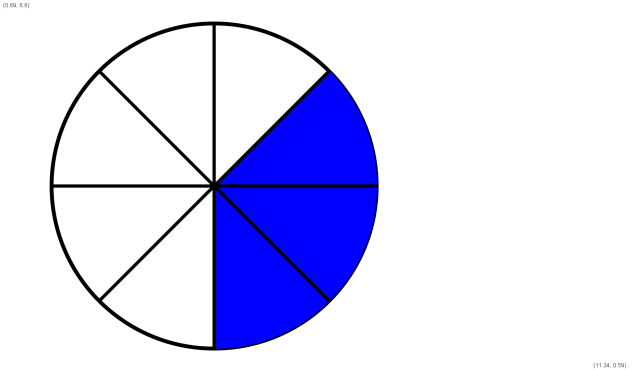 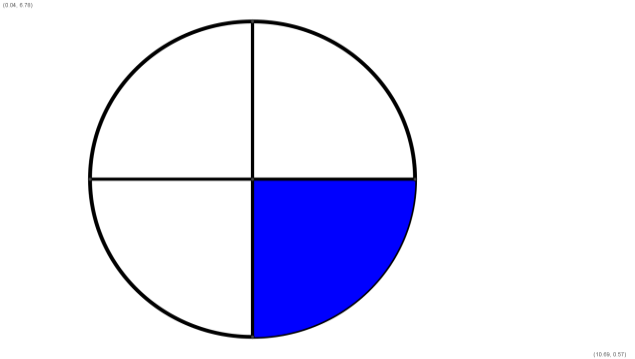 			     Peter‘s Vater			Georg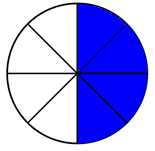 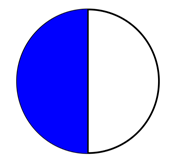 4.2     Überprüft, wer der Sieger des Kuchen-Wettbewerbs ist.Mathematik-Labor „Mathe-ist-mehr“
Didaktik der Mathematik (Sekundarstufen)Institut für Mathematik
Universität Koblenz-Landau
Fortstraße 776829 Landauwww.mathe-labor.deZusammengestellt von:Betreut von:Variante Veröffentlicht am:SchuleKlasseTischnummerStation„“Teil ArbeitsheftWie groß ist Peter’s Stück, wenn…… keine Gäste kommen?… ein Gast kommt?… zwei Gäste kommen?… drei Gäste kommen?Anzahl der GästeKeine Gästeein Gastzwei Gästedrei GästeAnzahl der StückeZusammenfassung: Grundlagen eines BruchesHier fassen wir die Ergebnisse aus den Aufgabenteilen 1.1 bis 1.8 zusammen. Setzt hierzu die Wörter aus dem Wortspeicher sinnvoll in die Lücken ein.In der Mathematik wird der  Teil eines Ganzen als  _________ dargestellt.Er  besteht aus  __________  , Nenner und  ___________  .Der __________  gibt an in wie viele gleich große Teile ein Ganzes zerlegt wird.Der  __________  gibt an wie viele solche Teile dann genommen werden.Nutzt folgende Wörter um die Lücken zu füllen:Zähler,        Bruchstrich,        Zähler,         Bruch,       NennerUmschreibungQuasikardinal-schreibweiseBruchschreibweiseohne Saft0 Achtelkaum1 Achtelein bisschen2 Achteletwas weniger als die Hälfte3 Achteldie Hälfte4 Achteletwas mehr als die Hälfte5 Achtelviel6 Achtelsehr Viel7 AchtelSaft pur8 Achtel                                  <                  <Material:3 Darstellungen von Apfelsaft-Packungen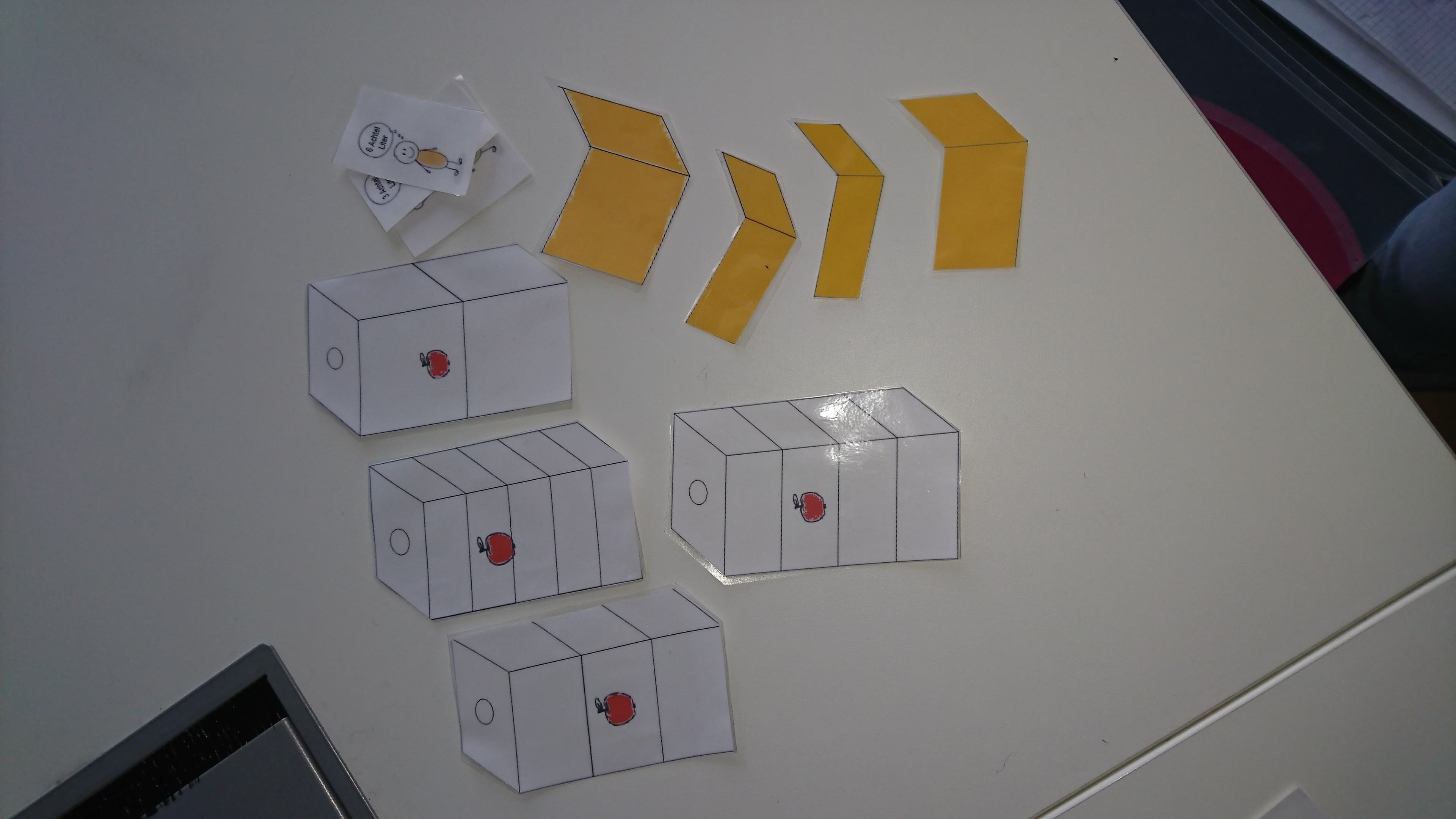 3 Anteile der Füllmenge (orangene Schnitzel)3 Jungs mit Sprechblase                                  <                  <Zusammenfassung Nenner- bzw. Zählergleiche BrücheHier fassen wir die Ergebnisse aus den Aufgaben 2 und 3 zusammen. Setzt hierzu die Wörter aus dem Wortspeicher sinnvoll in die Lücken ein.Haben Brüche den gleichen Nenner, so nennt man diese  _______________ . Sind zwei Brüche gleichnamig, ist der mit dem größeren Zähler der  __________  , Brüche mit gleichem Zähler und unterschiedlichem Nenner nennt man  ___________  .Eine besondere Form der zählergleichen Brüche sind die  __________  . Sie sind Brüche, bei denen eine 1 im  ___________  steht, z.B.:    , , , , … .Nutzt folgende Wörter um die Lücken zu füllen:Zähler,        Größere ,        zählergleich,        Stammbrüche,        gleichnamigGewinner: